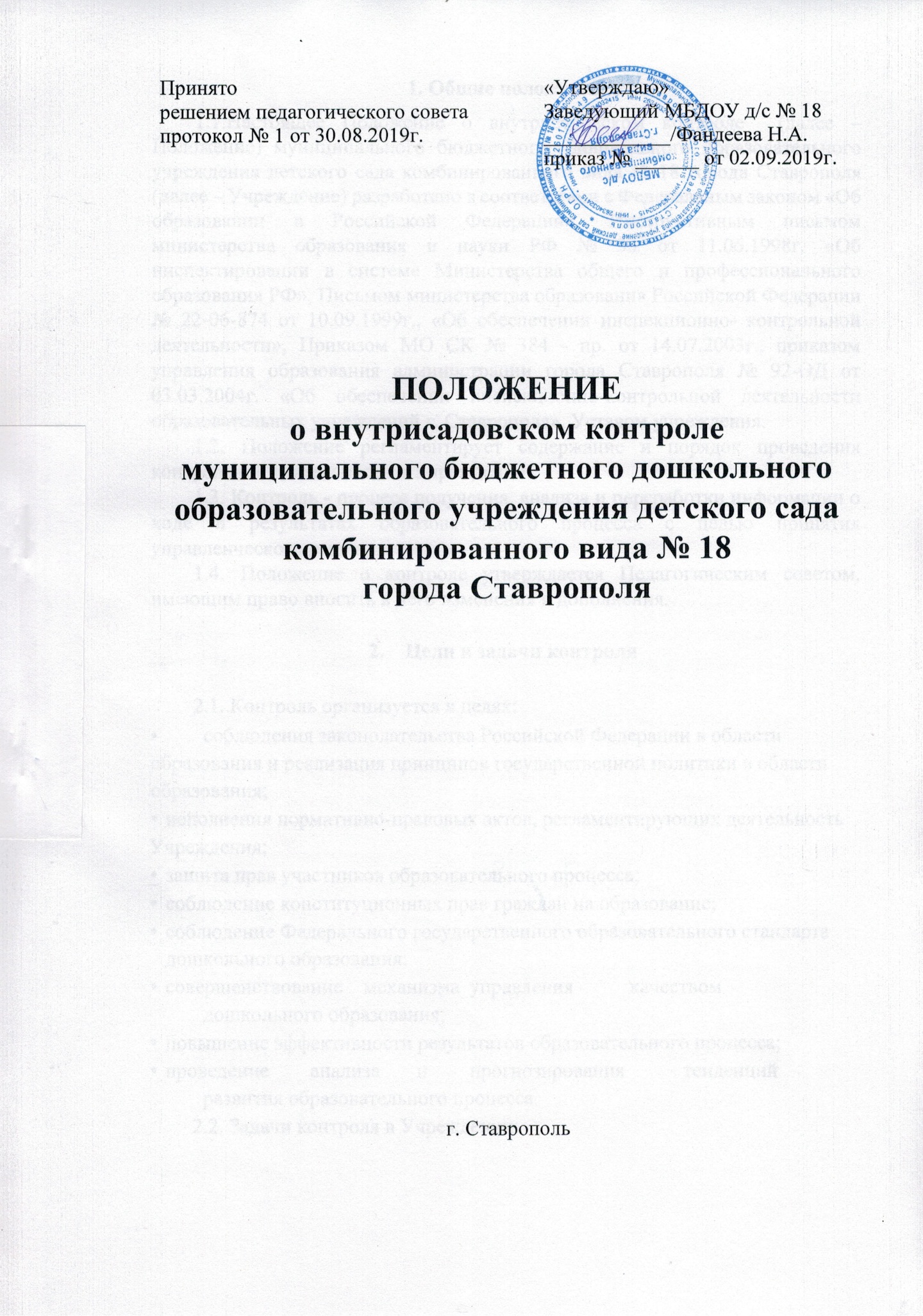  1. Общие положения1.1.Настоящее Положение о внутрисадовском контроле  (далее – Положение) муниципального бюджетного  дошкольного образовательного учреждения детского сада комбинированного вида № 18 города Ставрополя (далее – Учреждение) разработано в соответствии с Федеральным законом «Об образовании в Российской Федерации», Инструктивным письмом министерства образования и науки РФ № 33 от 11.06.1998г. «Об инспектировании в системе Министерства общего и профессионального образования РФ», Письмом министерства образования Российской Федерации № 22-06-874 от 10.09.1999г., «Об обеспечении инспекционно- контрольной деятельности», Приказом МО СК № 384 - пр. от 14.07.2003г., приказом управления образования администрации города Ставрополя № 92-ОД от 03.03.2004г. «Об обеспечении инспекционно-контрольной деятельности образовательных учреждений г. Ставрополя», Уставом учреждения.1.2. Положение регламентирует содержание и порядок проведения контрольной деятельности в Учреждении.1.3. Контроль - процесс получения, анализа и переработки информации о ходе и результатах образовательного процесса с целью принятия управленческого решения.1.4. Положение о контроле утверждается Педагогическим советом, имеющим право вносить в него изменения и дополнения.Цели и задачи контроля 2.1. Контроль организуется в целях: соблюдения законодательства Российской Федерации в области образования и реализация принципов государственной политики в области образования; исполнения нормативно-правовых актов, регламентирующих деятельность Учреждения; зашита прав участников образовательного процесса; соблюдение конституционных прав граждан на образование; соблюдение Федерального государственного образовательного стандарта дошкольного образования; совершенствование 	механизма 	управления 	качеством 	дошкольного образования; повышение эффективности результатов образовательного процесса; проведение 	анализа 	и 	прогнозирования 	тенденций 	развития образовательного процесса. 2.2. Задачи контроля в Учреждении: выявление случаев нарушений и неисполнения законодательных и иных нормативно - правовых актов, принятие мер по их пресечению; анализ причин, лежащих в основе нарушений, принятие мер по их предупреждению; анализ и экспертная оценка эффективности результатов деятельности педагогических работников; изучение 	результатов 	педагогической 	деятельности, 	выявление положительных и отрицательных тенденций в организации образовательного процесса и разработка на этой основе предложений по устранению негативных тенденций и распространению педагогического опыта; • сбор информации, ее обработка и накопление для подготовки проектов решений; анализ результатов реализации приказов и распоряжений по учреждению; • оказание методической помощи педагогическим работникам в процессе контроля. Содержание, виды, формы, методы контроля3.1. Содержание контроля: выполнение Закона РФ «Об образовании в Российской Федерации»; использование методического обеспечения образовательного процесса; реализация утвержденной образовательной программы и учебных планов; ведение документации; соблюдение Устава, правил внутреннего трудового распорядка и иных локальных актов Учреждения; работа творческих педагогических групп; реализация образовательных проектов и их результативности; организация питания и медицинского обслуживания воспитанников; охрана труда участников образовательного процесса; исполнение принятых коллективных решений, нормативных актов; состояние научно-методической деятельности; выполнение санитарных требований; другие вопросы в рамках компетенции администрации Учреждения. 3.2. Виды и формы контроля делятся: А) по признаку исполнителя контроля – коллективный, взаимоконтроль, самоконтроль, административно-плановый контроль, административно- регулирующий (внеплановый) контроль; Б) по охвату объектов контроля - тематический, фронтальный, обобщающий, оперативный, персональный, обзорный; В) опросы: срезы, открытое, закрытое анкетирование (устное); тестирование; оперативны разбор; ретроспективный разбор, мониторинг; Г) по признаку логической последовательности - текущий, предварительный, промежуточный, итоговый; Д) по периодичности проведения - эпизодический (в определенный месяц, квартал…), периодический (ежедневный, еженедельный…). 3.3. Персональный контроль предполагает изучение и анализ педагогической деятельности отдельного педагога. 3.3.1. В ходе персонального контроля в случае необходимости комиссия изучает соответствие уровня компетентности работника требованиям к его квалификации, профессионализму и продуктивности: уровень знаний педагога по основам теории педагогики, психологии и возрастной физиологии; по содержанию образования, по методикам обучения и воспитания; умение создавать комфортный микроклимат в детском коллективе; умение применять в практической деятельности широкий набор методов, приемов и средств обучения; элементарные методы и средства педагогической диагностики; основные формы дифференциации контингента воспитанников; основные методы формирования и развития познавательной и коммуникативной культуры детей; уровень овладения воспитателем педагогическими технологиями, наиболее эффективными формами, методами и приемами работы. 3.3.2. При оценке деятельности педагога учитывается: выполнение 	основной 	образовательной 	программы 	дошкольного образования; степень самостоятельности детей; дифференцированный и индивидуальный подход к воспитанникам в процессе обучения и воспитания; совместная деятельность взрослого и ребенка; наличие положительного эмоционального микроклимата; умение отбирать содержание деятельности; способность к анализу педагогических ситуаций; умение корректировать свою деятельность, обобщать свой опыт,  составлять и реализовывать план своего развития; формы повышения профессиональной квалификации педагога. При осуществлении персонального контроля комиссия имеет право; знакомиться 	с 	документацией 	в 	соответствии 	с 	должностными обязанностями воспитателя (тематическим планированием, протоколами родительских собраний, планами воспитательной работы); изучать практическую деятельность педагогических работников, через посещение и анализ занятий, режимных моментов; анализировать статистические данные о результатах педагогической деятельности; анализировать результаты инновационной работы педагога; выявлять результаты участия воспитанников в конкурсах, выставках и т.д.; организовывать социологические, психологические, педагогические исследования; делать выводы и принимать управленческие решения. 3.4. Фронтально-обобщающий контроль осуществляется в конкретном коллективе 	и 	направлен 	на 	получение 	информации 	о 	состоянии образовательного 	процесса 	в 	том 	или 	ином 	коллективе, 	группе, подразделении. 3.4.1. В ходе обобщающего контроля изучается весь комплекс образовательной и воспитательной работы в отдельном коллективе, группе, подразделении: деятельность всех педагогов; включение воспитанников в познавательную деятельность; привитие интереса к знаниям; уровень образованности, качество знаний у детей; документация; выработка единых требований к воспитанникам; стимулирование потребности в самообразовании, самоанализе, самосовершенствовании, самоопределении; - сотрудничество педагогов, родителей и детей; выполнение образовательных программ; владение педагогом новыми технологиями при организации деятельности; дифференциация и индивидуализация обучения; работа с родителями (законными представителями); - социально-психологический климат в детском и взрослом коллективах, Группы для проведения обобщающего контроля определяются по результатам анализа и итогам учебного года, полугодия или квартала. По результатам обобщающего контроля проводятся совещания при Заведующего  или его заместителях, обобщающие выступления на Педагогическом совете, Совете родителей. Методы контроля зависят от вида и формы контроля - это анкетирование, тестирование, социальный опрос, мониторинг, устный опрос, изучение документации, беседа, хронометраж и другие. Этапы организации контроля состоят: определение цели, объекта, сроков контроля; составление плана проверки; инструктаж участников контроля; выбор форм и методов контроля; констатация (изучение) фактического состояния дел; объективная оценка (анализ) этого состояния; выводы, вытекающие из оценки; рекомендации или предложения по совершенствованию образовательно- воспитательной деятельности или устранению недостатков; определение сроков для ликвидации недостатков или повторный контроль. Основные правила контроляКонтроль осуществляет заведующий или по его поручению заместитель по учебно-воспитательной работе, старший воспитатель, а также созданная для этих целей комиссия. В качестве экспертов к участию в контроле могут привлекаться отдельные специалисты. Заведующий издает приказ (только для тематических проверок) о сроках, целях предстоящей проверки, устанавливает срок предоставления итоговых материалов, 	план-задание, 	который 	определяет 	вопросы 	конкретной проверки, обеспечивает информированность и сравнимость результатов контроля для подготовки итоговой справки. Продолжительность тематических, обобщающих или фронтальных проверок не должна превышать 15 дней с посещением не менее 3-5 занятий и других мероприятий. Эксперты имеют право запрашивать необходимую информацию, изучать документацию, относящуюся к предмету контроля. При проведении планового контроля не требуется дополнительного 	предупреждения 	педагога. 	В 	экстренных 	случаях заведующий, заместитель по учебно - воспитательной работе, старший воспитатель 	могут 	посещать 	занятия, 	режимные 	моменты 	без предварительного предупреждения. Основания для проведения контроля: заявление педагогического работника на аттестацию; плановый контроль; проверка состояния дел для подготовки управленческих решений; - обращение физических и юридических лиц по поводу нарушений в области образования. 4.7. Проверяемый педагогический работник имеет право: знать сроки контроля и критерии оценки его деятельности; знать цели, содержание, виды, формы и методы контроля; своевременно знакомиться с выводами и рекомендациями администрации;обратиться в конфликтную комиссию профкома учреждения или вышестоящие 	органы 	управления 	образованием 	при 	несогласии 	с результатами контроля. Результаты, документация контроля 5.1. Результаты проверки оформляются в виде аналитической справки или выступления о состоянии дел, в которых указывается: цель, объект, сроки контроля; состав комиссии; какая работа проведена в процессе проверки: посещены занятия, проведено собеседования, просмотрена документация, констатация фактов (что выявлено); выводы, рекомендации или предложения; где подведены (заслушивались) итоги проверки: - даты, подпись, ответственного за написание справки; - подпись проверяемого (в справке). 5.2. По итогам контроля в зависимости от его формы, целей и задач, а также с учетом реального положения дел проводятся: заседания Педагогического совета или производственные совещания, методические часы с педагогическим составом, совещания при заведующем; родительские собрания; результаты проверок могут учитываться при проведении аттестации педагогических работников. 5.3. Заведующий по результатам контроля принимает решения: об издании соответствующего приказа; обсуждения итоговых материалов контроля коллегиальным органом; • о проведении повторного контроля с привлечением определенных экспертов; о привлечении к дисциплинарной ответственности работников; о поощрении работников; иные решения в пределах своей компетенции. Информация о результатах контроля доводится до работников в течение 7 дней с момента завершения проверки. Должностные лица после ознакомления с результатом контроля ставит подпись под итоговым документом. При этом может быть сделана запись о несогласии с результатами проверки в целом или по отдельному вопросу. Результаты тематической проверки ряда педагогов могут быть оформлены одним документом. 5.6. В Учреждении ведется следующая документация по организации контроля: план контроля на учебный год (составная часть годового плана учреждения); приказы заведующего по итогам контроля (в книге приказов) папка с материалами контроля за 3-5 лет, которая хранится до очередной аттестации учреждения. Папка с материалами контроля: прошнурована, скреплена печатью, пронумерованы страницы, с актами, справками, отчетами о проведенном контроле. 